ส่วนงาน  สำนักงานเลขานุการ คณะเศรษฐศาสตร์ ศรีราชา  โทร. 038-352-902 ภายใน ............ที่  อว 6503.0601/	วันที่  ส่วนงาน  ภาควิชาเศรษฐศาสตร์ คณะเศรษฐศาสตร์ ศรีราชา  โทร. 038-352-902 ภายใน .............ที่  อว 6503.0602/	วันที่  ส่วนงาน ภาควิชาเศรษฐศาสตร์ประยุกต์ คณะเศรษฐศาสตร์ ศรีราชา โทร. 038-352-902 ภายใน........ที่  อว 6503.0603/	วันที่  เรื่อง	ขออนุมัติหลักการ........................................ เรียน	คณบดีคณะเศรษฐศาสตร์ ศรีราชา	ด้วยข้าพเจ้านาย/นาง/นางสาว................/สำนักงานเลขานุการ คณะเศรษฐศาสตร์ ศรีราชา /ภาควิชาเศรษฐศาสตร์ คณะเศรษฐศาสตร์ ศรีราชา /ภาควิชาเศรษฐศาสตร์ประยุกต์ คณะเศรษฐศาสตร์ ศรีราชา   ระบุที่มา เหตุผล วัตถุประสงค์ / ระยะเวลา /วันเวลา สถานที่ (ถ้ามี)............ 	ในการนี้ข้าพเจ้า.........../สำนักงานเลขานุการ คณะเศรษฐศาสตร์ ศรีราชา /ภาควิชาเศรษฐศาสตร์ คณะเศรษฐศาสตร์ ศรีราชา /ภาควิชาเศรษฐศาสตร์ประยุกต์ คณะเศรษฐศาสตร์ ศรีราชา  จึงมีความประสงค์จะขออนุมัติหลักการ.................................. จำนวน .................. บาท (...............) ดังรายการต่อไปนี้	ค่า.........................					จำนวน				บาท	ค่า.........................					จำนวน				บาท					        	รวมจำนวน       			บาท	จึงเรียนมาเพื่อโปรดพิจารณาอนุมัติ โดยใช้งบประมาณเงินรายได้ประจำปีบัญชี พ.ศ. ............. ของคณะเศรษฐศาสตร์ ศรีราชา มหาวิทยาลัยเกษตรศาสตร์ วิทยาเขตศรีราชา งบ.......................... เป็นจำนวน .................. บาท (.....................) ต่อไปด้วย (............................................)ตำแหน่ง..................................หมายเหตุ ช่องใดไม่ได้ลงนาม ขอความกรุณาลบช่องนั้นออก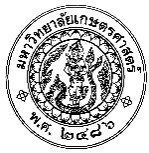 		บันทึกข้อความจองงบประมาณแล้ว ดังนี้เลขที่จอง..................................................................งบ............................................................................รายการ...................................................................จำนวนเงิน........................................................บาทหน่วยงาน   คณะเศรษฐศาสตร์ ศรีราชา(นางสาววิไลวรรณ  หยงหนู)นักวิชาการเงินและบัญชี	……...…/…....…....…/……..…….……	เรียน  คณบดี        เพื่อโปรดพิจารณาอนุมัติ (....................................................)หัวหน้าภาควิชา..................................……...…/…....…....…/……..…….……เรียน  คณบดี        เพื่อโปรดพิจารณาอนุมัติ(นางสาวสุวรรณา  โพธิอ่อน)หัวหน้าสำนักงานเลขานุการ……...…/…....…....…/……..…….……อนุมัติหลักการ  (ผู้ช่วยศาสตราจารย์ปาริฉัตร เต็งสุวรรณ์)คณบดีคณะเศรษฐศาสตร์ ศรีราชา……...…/…....…....…/……..…….……